      Warszawa, dn. ……………………………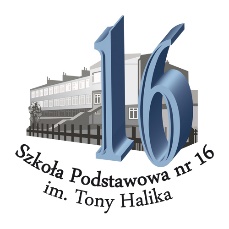 Pan Jarosław ŁukasiewiczDyrektor Szkoły Podstawowej nr 16    im. Tony Halika w WarszawiePodanie o przyjęcie do klasy sportowej o profilu pływackimZwracam się z prośbą o przyjęcie mojego dziecka ………………………………….. do klasy …………. sportowej o profilu pływackim w Szkole Podstawowej nr 16 im. Tony Halika w Warszawie, ul. Wilczy Dół, 02 - 798 Warszawa w roku szkolnym 2023/2024.Dane kandydata:Imię i nazwisko:………………………………………………………………………….Data i miejsce urodzenia:……………………………  3. PESEL………………………. Adres zameldowania:…………………………………………………………………….…………………………………………………………………………………………..Adres zamieszkania:……………………………………………………………………...…………………………………………………………………………………………...Imiona i nazwiska rodziców (opiekunów)……………………………………………….…………………………………………………………………………………………...Adres rodziców (opiekunów)…………………………………………………………….…………………………………………………………………………………………...Telefon…………………………………………………………………………………...Adres e-mail……………………………………………………………………………...Nazwa i adres szkoły rejonowej………………………………………………………….………………………………………………………………………………………………..-------------------------------------------------------------------------------------------------------------Oświadczam, że zapoznałem się z zasadami rekrutacji do klasy sportowej o profilu pływackim w Szkole Podstawowej nr 16 im. Tony Halika w Warszawie. Wyrażam zgodę na udział mojego  dziecka w teście kwalifikacyjnym z pływania. …………………………………………………………………data, czytelny podpis rodziców/prawnych opiekunówOświadczam, że zapoznałam/zapoznałem się z Regulaminem klas sportowych                      oraz z informacjami o funkcjonowaniu klas sportowych  w Szkole Podstawowej nr 16 im. Tony Halika.…………………………………………………………………data, czytelny podpis rodziców/prawnych opiekunówZgłaszam dziecko do klasy sportowej i wyrażam zgodę na uczęszczanie do klasy sportowej        o profilu pływackim w Szkole Podstawowej nr 16 im. Tony Halika w Warszawie. Zgadzam się na jego udział w treningach, zawodach i obozach sportowych. Przyjmuję do wiadomości,            że uczeń niekwalifikujący się do dalszego szkolenia na podstawie opinii trenera i/lub lekarza medycyny sportowej zostanie przeniesiony od nowego roku szkolnego lub półrocza do oddziału ogólnego, a w przypadku uczniów spoza rejonu, do szkoły rejonowej.    …………………………………………………………………data, czytelny podpis rodziców/prawnych opiekunówKLAUZULA INFORMACYJNA O PRZETWARZANIU DANYCH W SZKOLE PODSTAWOWEJ NR 16 IM. TONY HALIKA W WARSZAWIENa podstawie art. 13 ust.  1 i 2 Rozporządzenia Parlamentu Europejskiego i Rady (UE) 2016/679 z dnia 27 kwietnia 2016 r. w sprawie ochrony osób fizycznych w związku z przetwarzaniem danych osobowych                      i w sprawie swobodnego przepływu tych danych oraz uchylenia dyrektywy 95/46/WE (ogólne rozporządzenie o ochronie danych osobowych) - zwanego dalej Rozporządzeniem, informujemy, że:1.Administratorem Pani/Pana danych osobowych przetwarzanych w Szkole Podstawowej
nr 16 im. Tony Halika w Warszawie, ul. Wilczy Dół 4, jest Dyrektor szkoły.2.Administrator danych osobowych - Dyrektor szkoły - przetwarza Pani/Pana dane osobowe na podstawie obowiązujących przepisów prawa, zawartych umów oraz na podstawie udzielonej zgody.3.Pani/ Pana dane osobowe przetwarzane będą w celu/celach:- wypełniania obowiązków ciążących na Szkole Podstawowej nr 16 im. Tony Halika w Warszawie- w pozostałych przypadkach Pani/Pana dane osobowe przetwarzane są na podstawie wcześniej udzielonej zgody, w zakresie i celu określonym w treści zgody.4.W związku z przetwarzaniem danych w celach, o których mowa w pkt 3, odbiorcą Pani/Pana danych osobowych będą: podmioty zewnętrzne uprawnione, którym powierzono dane do przetwarzania, oraz podmioty wykonujące zadania  publiczne lub działające na zlecenie organów władzy publicznej, wynikających z przepisów powszechnie obowiązującego prawa.5.Pani/Pana dane osobowe będą przechowywane przez okres niezbędny do realizacji celów określonych w pkt 3, a po tym czasie przez okres wymagany aktualnymi przepisami  prawa.6.W związku z przetwarzaniem Pani/ Pana danych osobowych przysługuje Pani/ Panu prawo do: dostępu               do treści swoich danych, sprostowania, żądania usunięcia, ograniczenia ich przetwarzania
 i przenoszenia, a także prawo do wniesienia sprzeciwu, oraz inne uprawnienia w tym zakresie wynikające                  z obowiązujących przepisów prawa.7.W przypadku, gdy przetwarzanie danych osobowych odbywa się na podstawie zgody osoby na przetwarzanie danych osobowych (art. 6 ust. 1 lit. a RODO) przysługuje Pani/Panu prawo do cofnięcia tej zgody w dowolnym momencie, bez wpływu na zgodność przetwarzania, którego dokonano na podstawie zgody przed jej cofnięciem, z obowiązującym prawem.8.W przypadku powzięcia informacji o niezgodnym z prawem przetwarzaniu danych osobowych 
w Szkole Podstawowej nr 16 im. Tony Halika w Warszawie przysługuje Pani/ Panu prawo wniesienia skargi do organu nadzorczego właściwego w sprawach ochrony danych osobowych.9.W sytuacji, gdy przesłankę przetwarzania danych osobowych stanowi przepis prawa, podanie przez Panią/Pana danych osobowych jest obowiązkowe.10.Pani/ Pana dane osobowe nie będą przetwarzane w sposób zautomatyzowany i nie będą profilowane.Wyrażam zgodę:							Wyrażam zgodę:……………………………………….			              …………………………………………..     Podpis matki/prawnego opiekuna				      Podpis ojca/prawnego opiekuna